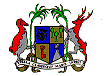 	    EMBASSY OF THE REPUBLIC OF MAURITIUS & PERMANENT MISSION TO THE UNITED NATIONS AND OTHER INTERNATIONAL ORGANISATIONS             AMBASSADE DE LA REPUBLIQUE DE MAURICE ET MISSION PERMANENTE AUPRES  DES  NATIONS UNIES                                             ET DES AUTRES ORGANISATIONS INTERNATIONALESCONSIDERATION OF THE UNIVERSAL PERIODIC REVIEW OF CROATIA10 NOVEMBER 2020 – 09 00 hrsMadam President,The Mauritius delegation extends a warm welcome to the high level delegation of Croatia and expresses its thanks to Croatia for the presentation of its UPR Report for the third cycle.  My delegation would like to commend Croatia for the significant progress made in the realization of the Right to Health. We congratulate Croatia for the high enrolment of girls and women in secondary and tertiary education, thereby working towards achieving Goal 4 of the SDGs.In a constructive spirit and, we would like to recommend that Croatia enhance its education system to cater for the needs of children with disabilities through Special Education Needs (SEN).We wish the delegation of Croatia a successful review. Thank you, Madam. President.